Drink One Down for the Town Request FormA few years ago, we started our donation program called “Drink One Down for the Town”. This program was adopted in response to the large amount of donation requests we receive weekly. “Drink One Down” allows WBC to donate a greater amount to one organization a month rather than repeated small donations. Our goal is to keep the funds we donate within the communities that have supported us and continue to do so.
“Drink One Down for the Town” has been a shining success for both charitable organizations and our brewery. Together, we can build as much exposure as possible. We gladly promote on our website, in our taproom, and all social media platforms – while you promote in your community, to friends and family, and any other medium available. Together, we can help a good cause one pint at a time.

On the 2nd Tuesday of every month, Waconia Brewing will donate $1 from every pint/growler sold, and $.50 from every root beer sold that day to the chosen organization. If you are part of (or representing) a legitimate 501(c)(3) non-profit charitable organization and would like to be considered for a “Drink One Down for the Town” fundraising, please fill out the form below. We will respond to your request within 10-14 business days. This is the official request for a Drink One Down for the Town event. We will not be able to honor your request without accurate and detailed information.

In order to maintain clear communication, please refrain from calling the taproom with requests. Our taproom employees are unable to assist in “Drink One Down” requests. Email info@waconiabrewing.com with questions about this form.**RequiredTop of Form**Are you a 501(c)(3) with a Tax ID number? If your request is approved official documentation will be required.YesNo. If not - we cannot donate to your cause.**Tax ID number:________________________________**Name of your or your represented Organization?________________________________**Address – if applicable________________________________________________________________
________________________________________________________________What type of publicity/advertising mediums will you be utilizing? * We will provide you with a logo if your event is approved.____________________________________________________________________________________________________________________________________Month you are requesting for DODT event? If unsure, we can schedule together at a later date.__________________________Expected number of attendees__________________________Intended use of the proceeds?________________________________________________________________________________________________________________________________________________________________________________________________________________________________________________________________________Any other information we may need below:



-Please bring, send or email your request form to-
Waconia Brewing Company
255 W Main Street
Waconia, MN
55387
info@waconiabrewing.com

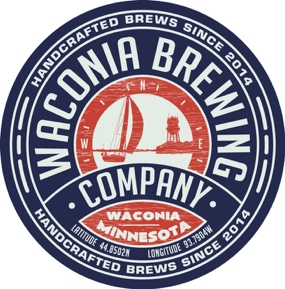 